ҠАРАР					          ПОСТАНОВЛЕНИЕ26  декабрь  2019 й.		   № 130                26  декабря 2019 г.          Об утверждении Программы « Поддержка дорожного хозяйства на 2020  год » в сельском поселении Мутабашевский сельсовет МР Аскинский район Республики Башкортостан         Руководствуясь Федеральным законом от 06.10.2003 № 131-ФЗ «Об общих принципах организации местного самоуправления в Российской Федерации», Федеральным законом от 08.11.2007 № 257-ФЗ «Об автомобильных дорогах и о дорожной деятельности в Российской Федерации и о внесении изменений в отдельные законодательные акты Российской Федерации, в целях реализации полномочий, связанных с организацией дорожной деятельности в отношении автомобильных дорог местного значенияП О С Т А Н О В Л Я Ю:  1.Утвердить Программы «Поддержка дорожного хозяйства на 2020  год» в сельском поселении Мутабашевский сельсовет МР Аскинский район Республики Башкортостан согласно приложению.2. Контроль  за исполнением настоящего постановления  оставляю за собой. 3.Настоящее постановление вступает в силу с даты  подписания.Глава сельского поселения СП Мутабашевский сельсовет:                                И.М.ХусаеновПриложениек постановлению главы сельского поселенияМутабашевский сельсовет от 26.12.2019 г. № 130МУНИЦИПАЛЬНАЯ  ПРОГРАММА« ПОДДЕРЖКА ДОРОЖНОГО ХОЗЯЙСТВА  В СП МУТАБАШЕВСКИЙ СЕЛЬСОВЕТ НА 2020 год»1. I. ПАСПОРТ  « ПОДДЕРЖКА ДОРОЖНОГО ХОЗЯЙСТВА  В СП МУТАБАШЕВСКИЙ СЕЛЬСОВЕТ НА 2020  год» II. СОДЕРЖАНИЕ ПРОБЛЕМЫ И ОБОСНОВАНИЕ НЕОБХОДИМОСТИ РЕШЕНИЯ ЕЕ ПРОГРАММНЫМ МЕТОДОМ          Дорожное хозяйство сельского поселения Мутабашевский сельсовет  является одним из элементов транспортной инфраструктуры  муниципального образования, который обеспечивает конституционные гарантии граждан на свободу передвижения и делает возможным свободное перемещение товаров и услуг. Наличием и состоянием сети автомобильных дорог определяется территориальная целостность и единство экономического пространства. Недооценка роли автомобильных дорог является одной из причин экономических трудностей и негативных социальных процессов.Актуальность разработки Программы обусловлена как социальными, так и экономическими факторами и направлена на повышение эффективности расходов средств бюджета, сохранение и совершенствование  сети автомобильных дорог местного значения.         Программа содержит характеристики и механизм реализации мероприятий по  содержанию автомобильных дорог общего пользования местного значения и сооружений на 2020  годы.         Разработка реализации Программы позволят комплексно подойти к развитию автомобильных дорог, искусственных сооружений и технических средств организации дорожного движения, обеспечить их согласованное развитие и функционирование, соответственно, более эффективное использование финансовых и материальных ресурсов. Процесс совершенствования автомобильных дорог окажет существенное влияние на социально-экономическое развитие  муниципального образования.         Основные требования, предъявляемые к автомобильным дорогам – обеспечение удобства и безопасности движения транспорта и пешеходов.         По состоянию на 26.12.2019 года сеть автомобильных дорог сельского поселения Мутабашевский сельсовет  составляет  14,328  км. В настоящее время автомобильные дороги  сельского  поселения находится в сложном положении. Качество дорожных покрытий большинства дорог и тротуаров не соответствует эксплуатационным требованиям.         Увеличение количества транспорта на дорогах сельского поселения в сочетании с недостатками эксплуатационного состояния автомобильных дорог, требует комплексного подхода и принятия неотложных мер по капитальному ремонту, ремонту и содержанию  дорог местного значения, совершенствованию организации дорожного движения.         В условиях существующего положения первоочередной задачей остается сохранение и развитие автомобильных дорог сельского поселения Мутабашевский сельсовет, поддержание их транспортного состояния, обеспечение безопасного, бесперебойного движения транспорта.         Реализация Программы позволит:- определить уровень содержания сельских дорог и перспективы их развития;- установить необходимые виды и объемы дорожных работ, источники и размеры их финансирования для выполнения взятых обязательств;- сформировать расходные обязательства по задачам, сконцентрировав финансовые ресурсы на реализации приоритетных задач.III. ЦЕЛИ И ЗАДАЧИ ПРОГРАММЫ         Целью Программы является выполнение полномочий, связанных с организацией дорожной деятельности, сохранение и совершенствование сети автомобильных дорог местного значения.Достижение цели Программы будет осуществляться путем выполнения следующих задач:- повышение уровня содержания сети автомобильных дорог местного значения;- восстановление первоначальных транспортно-эксплуатационных характеристик и потребительских свойств автодорог и сооружений на них;- снижение доли автомобильных дорог муниципального образования , не соответствующих нормативным требованиям;- повышение эффективности расходов средств бюджета сельского поселения Мутабашевский сельсовет  на осуществление дорожной деятельности в отношение автомобильных  дорог местного значения.IV. ОСНОВНЫЕ НАПРАВЛЕНИЯ РЕАЛИЗАЦИИ ПРОГРАММЫ Программа включает в себя комплекс скоординированных мероприятий, необходимых для содержания и восстановления первоначальных транспортно-эксплуатационных характеристик и потребительских свойств автомобильных дорог и сооружений на них и развитие автомобильных дорог сельского поселения Мутабашевский сельсовет.Исходя из целей Программы, предусматриваются основные направления ее реализации:- своевременное и качественное проведение дорожных работ для повышения уровня безопасности дорожного движения;- развитие и совершенствование автомобильных дорог;- совершенствование системы организации дорожного движения.V. МЕХАНИЗМ РЕАЛИЗАЦИИ И УПРАВЛЕНИЯ ПРОГРАММОЙ Механизм реализации Программы включает в себя систему комплексных мероприятий.Реализации Программы предусматривает целевое использование средств  в соответствии с поставленными задачами.Планы работ по ремонту (включая капитальный ремонт) и содержанию автомобильных дорог местного значения и сооружений на них составляются ежегодно на основании фактического состояния в пределах лимитов финансирования.  В ходе реализации Программы отдельные ее мероприятия в установленном порядке могут уточняться, а объем расходов бюджетов – корректироваться.Основными вопросами, подлежащими контролю в процессе реализации Программы, являются:- эффективное и целевое использование средств бюджета;- соблюдение законодательства Российской Федерации при проведении торгов, заключении муниципальных контрактов на выполнение работ по капитальному ремонту, ремонту и содержанию автомобильных дорог местного значения  с подрядной организацией;- осуществление контроля за соблюдением требований строительных норм и правил, государственных стандартов и технических регламентов;- гарантийными обязательствами подрядных организаций по поддержанию требуемого состояния объектов.  VI. РЕСУРСНОЕ ОБЕСПЕЧЕНИЕ РЕАЛИЗАЦИИ ПРОГРАММЫ          Финансирование Программы осуществляется за счет бюджетных средств.тыс. руб.  VI. ОЦЕНКА СОЦИАЛЬНО – ЭКОНОМИЧЕСКОЙ ЭФФЕКТИВНОСТИ ПРОГРАММЫ В соответствии с целью и задачами Программы основной эффект от реализации ее мероприятий имеет, прежде всего социальную направленность, стимулирующую активизацию экономической деятельности:-  развитие и совершенствование автомобильных дорог, улучшение их технического состояния;- обеспечение безопасности дорожного движения.За 2020 г. планируется выполнить следующие показатели:- приведение в нормативное состояние не менее 1,0 тыс. кв.м. автомобильных дорог;- увеличение объемов финансовых вложений в развитие автомобильных дорог на территории сельского поселения Мутабашевский сельсовет  в расчете на одного жителя ежегодно не менее 1%;Оценка эффективности реализации Программы осуществляется по критерии финансовых вложений (Кфв) – отражает увеличение объемов финансовых вложений на содержание и ремонт автомобильных дорог на  территории сельского поселения Мутабашевский сельсовет в расчете на одного жителя:О1 – фактический объем финансовых вложений муниципального образования в развитие и содержание автомобильных дорог  в предыдущем году;О2 – фактический объем финансовых вложений муниципального образования  в развитие и содержание автомобильных дорог в отчетном году;Ч1 – численность  жителей муниципального образования   в предыдущем году;Ч2 – численность жителей муниципального образования в отчетном  году;К бл должен быть не менее 1% VIII.    ВЫПОЛНЕНИЕ ПРОГРАММНЫХ МЕРОПРИЯТИЙ ПО МУНИЦИПАЛЬНОЙ  ПРОГРАММЕ « ПОДДЕРЖКА ДОРОЖНОГО ХОЗЯЙСТВА  В СП МУТАБАШЕВСКИЙ СЕЛЬСОВЕТ НА 2019  год »тыс. руб.           Всего по Программе за 2020 год – 162,8 тыс. руб.БАШҠОРТОСТАН РЕСПУБЛИКАҺЫАСҠЫН РАЙОНЫМУНИЦИПАЛЬ РАЙОНЫНЫҢМОТАБАШАУЫЛ БИЛӘМӘҺЕ ХӘКИМИӘТЕ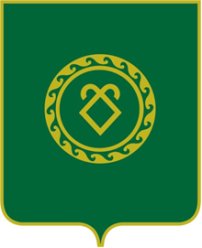 РЕСПУБЛИКА БАШКОРТОСТАН АДМИНИСТРАЦИЯСЕЛЬСКОГО ПОСЕЛЕНИЯМУТАБАШЕВСКИЙ  СЕЛЬСОВЕТМУНИЦИПАЛЬНОГО РАЙОНААСКИНСКИЙ РАЙОННаименование Программы« ПОДДЕРЖКА ДОРОЖНОГО ХОЗЯЙСТВА  В СП МУТАБАШЕВСКИЙ СЕЛЬСОВЕТ НА  2020  ГОД»Основание для разработки ПрограммыФедеральный закон от 06.10.2003 №131-ФЗ «Об общих принципах организации местного самоуправления в Российской Федерации»;Федеральный закон от 08.11.2007 № 257-ФЗ «Об автомобильных дорогах и о дорожной деятельности в Российской Федерации и о внесении изменений в отдельные законодательные акты Российской Федерации.Муниципальный заказчикАдминистрация сельского поселения Мутабашевский сельсоветОсновной разработчик ПрограммыАдминистрация сельского поселения Мутабашевский сельсоветЦель и задачи ПрограммыЦель Программы:- выполнение полномочий, связанных с организацией дорожной деятельности в отношении автомобильных дорог местного значения;- сохранение и совершенствование сети автомобильных дорог местного значения.Задачи Программы:- повышение уровня содержания автомобильных дорог местного значения;- восстановление первоначальных транспортно-эксплуатационных характеристик и потребительских свойств автодорог и сооружений на них;- снижение доли автомобильных дорог СП Мутабашевский сельсовет, не соответствующих нормативным требованиям;-обеспечение безопасности дорожного движения на территории СП Мутабашевский сельсовет Целевые индикаторы и показатели ПрограммыЦелевыми индикаторами и показателями Программы являются:- приведение в нормативное состояние автомобильные дороги местного значения и инженерные сооружения на них.Сроки реализации Программы  2020   годУчастники  основных мероприятий ПрограммыАдминистрация сельского поселения Мутабашевский сельсоветОбъемы и источники финансирования ПрограммыСредства дорожного фонда района Ожидаемые конечные результаты и показатели социально-экономической эффективности от реализации Программы.Реализация Программы обеспечит:-  улучшение потребительских свойств автомобильных дорог и сооружений на них;- повышение качества дорожных работ, надежности и долговечности автомобильных дорог и сооружений на них;- сокращение дорожно-транспортных происшествий по причине неудовлетворительных дорожных условий.Показатели социально-экономической эффективности:- создание комфортной среды для проживания населения, положительное воздействие на экономику, социальную сферу и экологическую ситуацию;Наименование и виды расходов2020 год2020 годВсегоНаименование и виды расходовМБСодержание и ремонт автомобильных дорог общего пользования местного значения и инженерных сооружений на них162,8162,8Итого162,8162,8162,8Кфв = (О2Ч2:О1Ч1) х 100%, где:Главный распорядитель бюджета Программные мероприятияОбъем финансированияГлавный распорядитель бюджета Программные мероприятия2020Администрация сельского поселения Мутабашевский сельсоветСодержание и ремонт автомобильных дорог общего пользования местного значения и инженерных сооружений на них162,8- содержание автомобильных дорог общего пользования и инженерных сооружений на них0,0- ремонт автомобильных дорог общего пользования и инженерных сооружений на них0- капитальный ремонт автомобильных дорог общего пользования и инженерных сооружений на них0- технический надзор0,0 ИТОГО 162,8